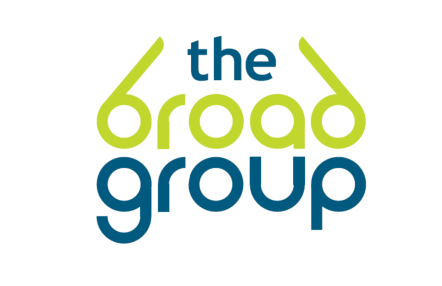 Policy for Privacy and Terms and Conditions of Use of our WebsiteStatement Please read this document carefully as it sets out the terms upon which this website may be used and for how we use your personal information. If you have any questions about this policy or do not agree with it please put your concern in writing to us via email at Info@thebroadgroup.co.uk or by post to The Broad Group 12 Astwood RoadWorcester WR3 8ETYour privacy is important to us and it is The Broad Group’s policy to respect your privacy regarding any information we may collect from you across our website https://www.thebroadgroup.co.uk We do not:ask for your personal information unless we truly need it. When we do, we’ll only collect what we need by fair and lawful means and, where appropriate, with your knowledge or consent. We’ll also let you know why we’re collecting it and how it will be used.share your personal information with third-parties, except where required by law. We will only retain personal information for as long as necessary to provide you with a service.store your personal information on our servers unless it’s required for providing a service to you. What we store, we’ll protect within commercially acceptable means to protect your personal information from loss or theft, as well as unauthorised access, disclosure, copying, use or modification.Accessing our websiteBy accessing the website https://www.thebroadgroup.co.uk you are agreeing to be bound by these terms and conditions of use, all applicable laws and regulations, and agree that you are responsible for compliance with any applicable local laws. If you do not agree with any of these terms, you are prohibited from using or accessing this site. The images, copy and materials contained on this website are protected by applicable copyright and trademark law.License to useWe grant you permission to temporarily download one copy of the materials (information or software) on the Broad Group’s website for personal, non-commercial transitory viewing only. This is the grant of a license, not a transfer of title, and under this license you may not:use the materials for any commercial purpose, or for any public display (commercial or non-commercial);modify or copy the materials published on the website;attempt to decompile or reverse engineer any software contained on The Broad Group’s website;remove any copyright or other proprietary notations from the materials; ortransfer the materials to another person or “mirror” the materials on any other server.This license will automatically terminate if you violate any of these restrictions and may be terminated by The Broad Group at any time. Upon terminating your viewing of materials on our website or upon the termination of this license, you must destroy any downloaded materials in your possession whether in electronic or printed format.Cookies We use cookies on our website, these are files that store information on your hard drive or in your browser. Cookies allow us to identify that you have visited our websites before and this makes it easier for you to maintain your preferences on our websites. Looking at how you use our websites, we can tailor them to your specific preferences and measure their usability. You may delete and block all cookies from this site. Most web browsers allow some control of most cookies through the browser settings. To find out more about cookies, including how to see what cookies have been set and how to manage and delete them, visit www.allaboutcookies.org.DisclaimerThe materials on The Broad Group’s website are provided on an ‘as is’ basis. The Broad Group makes no warranties, expressed or implied, and hereby disclaims and negates all other warranties including, without limitation, implied warranties or conditions of merchantability, fitness for a particular purpose, or non-infringement of intellectual property or other violation of rights.Further, The Broad Group does not warrant or make any representations concerning the accuracy, likely results, or reliability of the use of the materials on its website or otherwise relating to such materials or on any sites linked to this site.LimitationsIn no event shall The Broad Group or its suppliers be liable for any damages (including, without limitation, damages for loss of data or profit, or due to business interruption) arising out of the use or inability to use the materials on the Broad Group website, even if authorised representative has been notified orally or in writing of the possibility of such damage. Because some jurisdictions do not allow limitations on implied warranties, or limitations of liability for consequential or incidental damages, these limitations may not apply to you.Accuracy of materialsThe materials appearing on The Broad Group website could include technical, typographical, or photographic errors. The Broad Group does not warrant that any of the materials on its website are accurate, complete or current. The Broad Group may make changes to the materials contained on its website at any time without notice. However The Broad Group does not make any commitment to update the materials.LinksThe Broad Group has not reviewed all of the sites linked to its website and is not responsible for the contents of any such linked site. The inclusion of any link does not imply endorsement by The Broad Group of the site. Use of any such linked website is at the user’s own risk.ModificationsThe Broad Group may revise these terms of service for its website at any time without notice. By using this website you are agreeing to be bound by the then current version of these terms of service.Governing LawThese terms and conditions are governed by and construed in accordance with the laws of United Kingdom and you irrevocably submit to the exclusive jurisdiction of the courts in that State or location.Review DateReviewed ByComments30/01/20M Davies Reviewed – no changes made10th Nov 2020M DaviesReviewed updated the address and uploaded to the website